SUPPLEMENTARY INFORMATIONThe influence of porosity on nanoparticle formation in hierarchical aluminophosphatesMatthew E. Pottera*, Lauren N. Rileya, Alice E. Oakleya, Panashe M. Mhemberea, June Callisonb,c and Robert Rajaa*Email: M.E.Potter@soton.ac.uk, R.Raja@soton.ac.uk a) Department of Chemistry, University of Southampton, Highfield Campus, Highfield, Southampton, SO17 1BJ, UK. b) UK Catalysis Hub, Research Complex at Harwell, Rutherford Appleton Labs, Harwell Campus, OX11 0FA, UK.c) Department of Chemistry, University College London, 20 Gordon Street, London, WC1H 0AJ, UK.ORCID iDs: Matthew E. Potter (0000-0001-9849-3306), Alice E. Oakley (0000-0002-5489-9424), Panashe Mhembere (0000-0002-1219-8486), June Callison (0000-0003-4506-1862), Robert Raja (0000-0002-4161-7053).ContentsTitle											Page No.Experimental section									S2Comparison of bare MP-SAPO-5 and HP-SAPO-5	supports				S4Physicochemical properties of Au/SAPO-5 systems					S6Probing the gold species on deposited systems with UV/Vis spectroscopy		S9Probing the gold species on deposited systems with XAS spectroscopy			S10Toluene oxidation results								S13References										S13Experimental sectionSAPO-5 synthesisAs per our previous work,[S1] for the synthesis of MP-SAPO-5, pseudo boehmite (3.0 g), H3PO4 (5.8 g, 85 wt. % in water) and deionised water (22.5 mL) were added to a small teflon beaker and left to stir for 4 hours. Triethylamine (TEA) (5.0 g) and colloidal silica gel (1.5 g) were added dropwise sequentially to the gel and stirred for 2 hours. The gel (Table SXX) was then transferred into PTFE lined autoclaves and heated at 200C for 24 hours. For HP-SAPO-5, a similar experimental procedure was followed, except 42wt% DMOD in methanol (3.4 mL) was added to the reaction mixture along with the TEA and colloidal silica gel (Table SXX). Samples were then washed with 1 L of deionised water and dried at 70 oC overnight. They were then calcined at 600 oC in a flow of air at 2.5 oC/min for 16 hours.Table S1: Gel ratios for SAPO-5 catalystsIncipient wetness deposition (IW)The support (0.5 g) was added to a round bottom flask and stirred while 0.5 mL of a 0.05 M aqueous solution of HAuCl4.3H2O, was added dropwise, equating to 1 wt% of Au on the support. Deionised water was added dropwise until the support had been evenly wetted. This was left to stir at room temperature for 1 hour, after which the temperature of the stirrer plate was set to 120 oC overnight. The solid was transferred onto a watch glass and left in the drying oven at 70 oC overnight. The material was then calcined at 300 oC in a flow of air at 2.5 oC/min for 16 hours.Wetness impregnation deposition (WI)The support (0.5 g) was added to a round bottom flask and stirred while 0.5 mL of a 0.05 M aqueous solution of HAuCl4.3H2O, was added dropwise, equating to 1 wt% of Au on the support. Ethanol (10 mL) was added dropwise and left to stir overnight. The solution was filtered and left to dry in an oven at 70 oC overnight. The material was then calcined at 300 oC in a flow of air at 2.5 oC/min for 16 hours.Ammonia evaporation (AE)0.5 mL of a 0.05 M aqueous solution of HAuCl4.3H2O was added dropwise, equating to 1 wt% of Au on the support, to a round bottom flask. Deionised water (10 mL) was added to the stirred gold solution, followed by 3 drops of 30 % NH4OH solution to reach pH 11. The solution was left to stir for 30 minutes. The support (0.5 g) was added and the temperature was set to 70 oC. The pH of the solution was tested every 30 minutes until neutralisation, at which point the solution was centrifuged with water three times and left to dry at 70 oC overnight. The material was then calcined at 300 oC in a flow of air at 2.5 oC/min for 16 hours.Powder XRD (XRD)Powder XRD patterns were collected on a Bruker AXS D2 Phaser with Cu Kα radiation.Nitrogen physisorptionA Micromeritics TriStar II 3020 surface area analyser was used for nitrogen physisorption at 77 K. Surfaces areas were calculated using the BET model[S2] and the Barrett-Joyner-Halenda (BJH) method[S3] was used for pore sizes and volumes.Scanning electron microscopy (SEM)SEM images were performed using a JSM-5900 LV SEM, with samples splutter with gold prior to the measurements. Induced coupled plasma-mass spectrometry (ICP-MS)10 mg of samples was first digested in 1 mL of concentrated HNO3, 1 mL of concentrated HCl and 0.75 mL of concentrated HF. The samples were heated overnight at 120 oC to ensure complete digestion occurred. Samples were then diluted into 60 mL of deionised water and then diluted 1:100 into 3% HNO3 in deionised water. These samples were then run on a High Resolution ICP-MS Thermo ELEMENT 2XR, with appropriate standards for quantification.ICP analysis was performed at the National Oceanography Centre, Southampton with the kind help of Dr. Matthew Cooper. UV/Vis spectroscopyUV/Vis spectra were obtained using a Perkin Elmer Lambda 35 spectrometer in diffuse reflectance mode, with appropriate background subtraction.X-ray photoelectron spectroscopy (XPS)XPS analysis was performed using a Thermo Scientific K-Alpha+ / NEXSA instrument   equipped   with   monochromated Al Kα (1486.6 eV) source at the EPSRC XPS User’s Service (HarwellXPS), Research Complex at Harwell. A pass energy of 200 eV and a step size of 1.0 eV was employed for all survey spectra while a pass energy of 40 eV and a step size of 0.1 eV was used for high-resolution spectra of the elements of interest. XPS spectra were calibrated against the corresponding oxygen 1s peaks. The high resolution spectra of the incipient wetness impregnated (IW) and ammonia evaporated (AE) samples were with the fitted with Shirley backgrounds before peak fitting using CasaXPS software.[S4] Suitable fits could not be generated using any of the standard backgrounds (Shirley, Tougaard, Linear) for the wetness impregnated (WI) samples.X-ray absorption spectroscopy (XAS)Au XAS studies were carried out on the B18 beamline at the Diamond Light Source, Didcot, UK. Measurements were performed using a QEXAFS set-up with a fast-scanning Si (111) or Si (311) double crystal monochromator. 100 mg of sample was pressed into a pellet 1.3 cm in diameter, split in half and stacked on top of each other to enhance the signal. Data was collected ex situ, in fluorescence mode using a 36 element Ge Monolithic detector, due to the low loading of gold in the sample. The Au L3 edge was used, scanning from 11.719 to 12.700 keV, at a rate of 6 eV/second, at an increment of 0.5 eV. Au foil was used as the reference standard for aligning the energy of the samples. This was measured in transmission, simultaneously with the fluorescence sample measurements. On average six scans were acquired to improve the signal-to-noise level of the data. XAS data processing and EXAFS analysis were performed using IFEFFIT with the Horae package (Athena and Artemis).[S5,S6] The amplitude reduction factor, S02, was derived from EXAFS data analysis of the Au foil, and used as a fixed input parameter.Beamtime was acquired on session SP19850-2, as part of our membership of the UK Catalysis Hub Beamtime Allocation Group.Comparison of bare MP-SAPO-5 and HP-SAPO-5 supports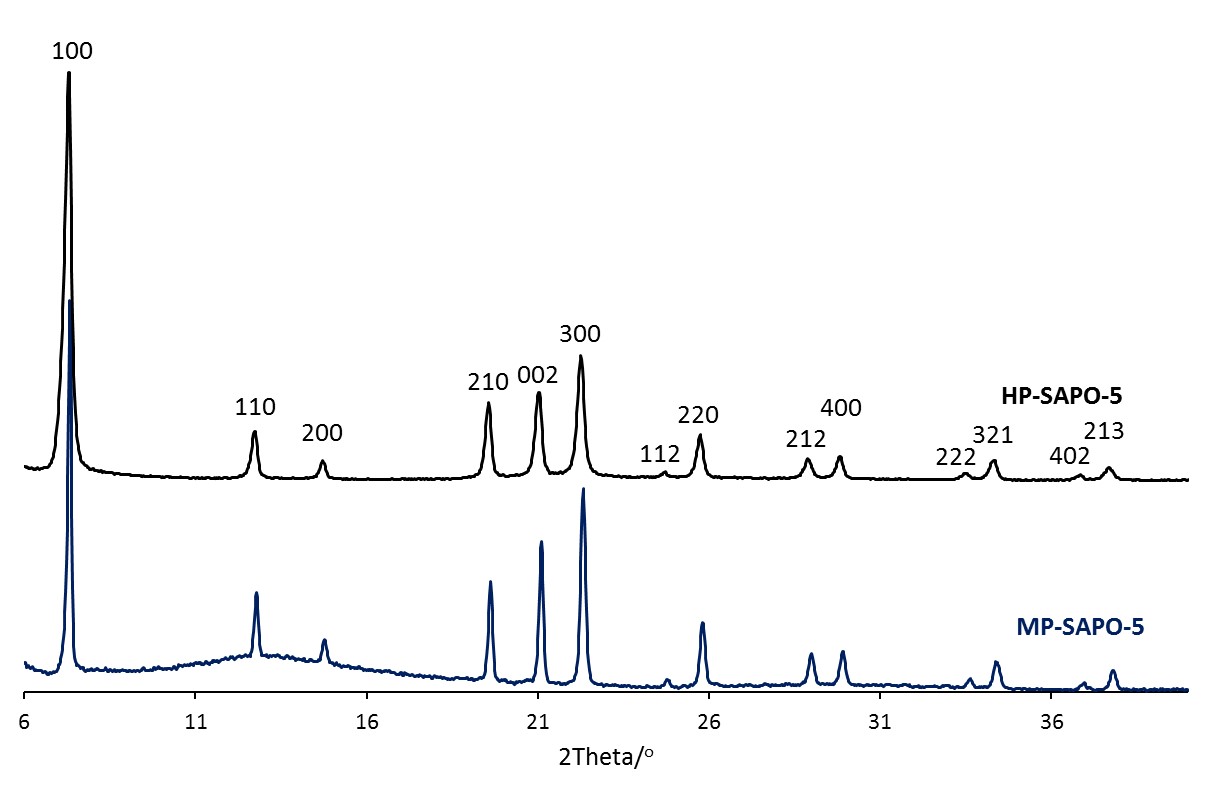 Figure S1: Powder XRD pattern comparing the microporous (MP-SAPO-5) and hierarchical (HP-SAPO-5) SAPO-5 systems. 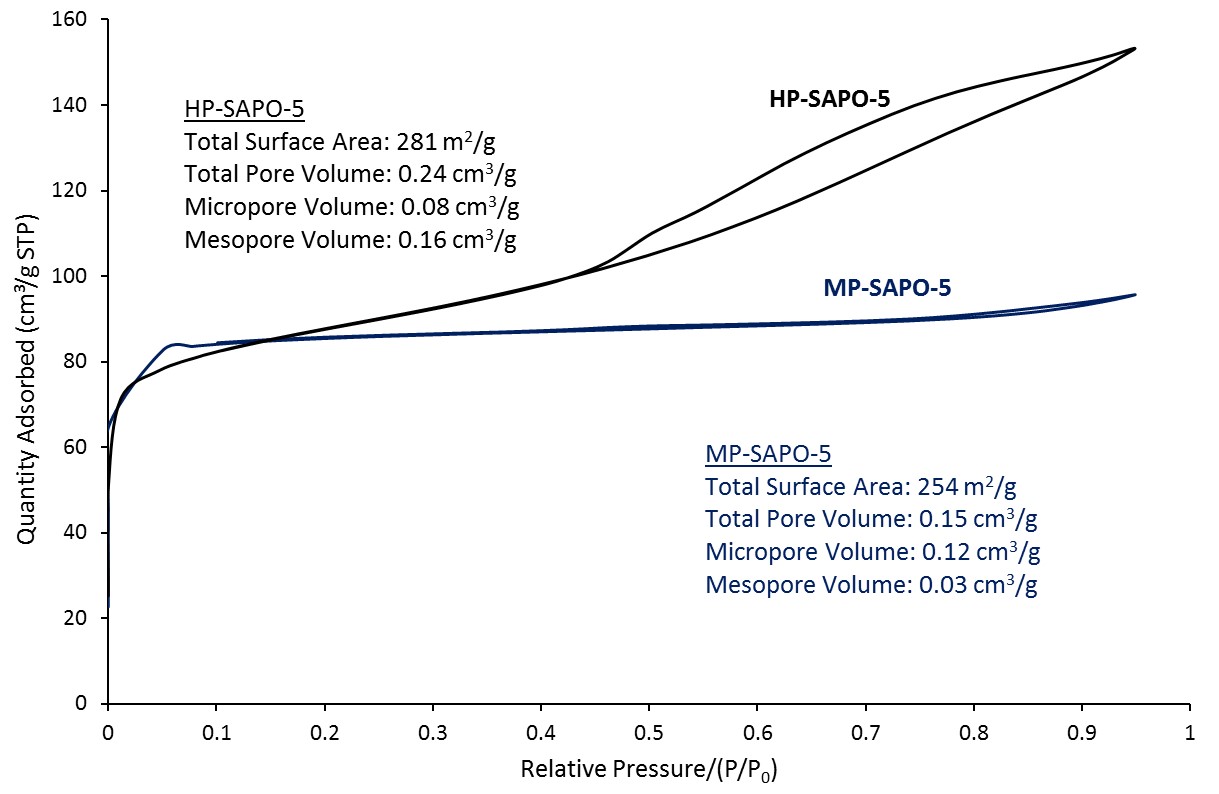 Figure S2: Nitrogen physisorption isotherms at 77 K comparing the microporous (MP-SAPO-5) and hierarchical (HP-SAPO-5) SAPO-5 systems.Table S2: Contrasting the physicochemical properties of the microporous (MP-SAPO-5) and hierarchical (HP-SAPO-5) SAPO-5 systems.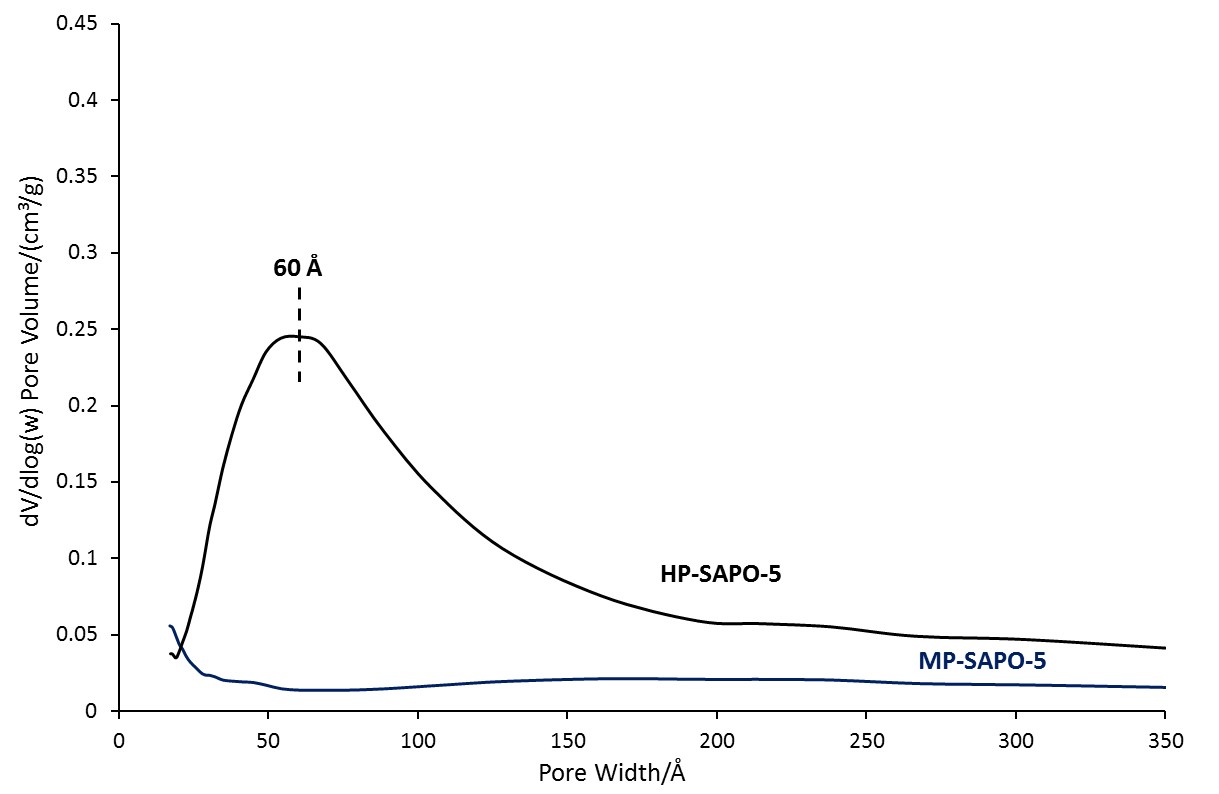 Figure S3: BJH pore-size distribution plot comparing the microporous (MP-SAPO-5) and hierarchical (HP-SAPO-5) SAPO-5 systems.Physicochemical properties of Au/SAPO-5 systemsTable S3: Full ICP analysis of Au/SAPO-5 systems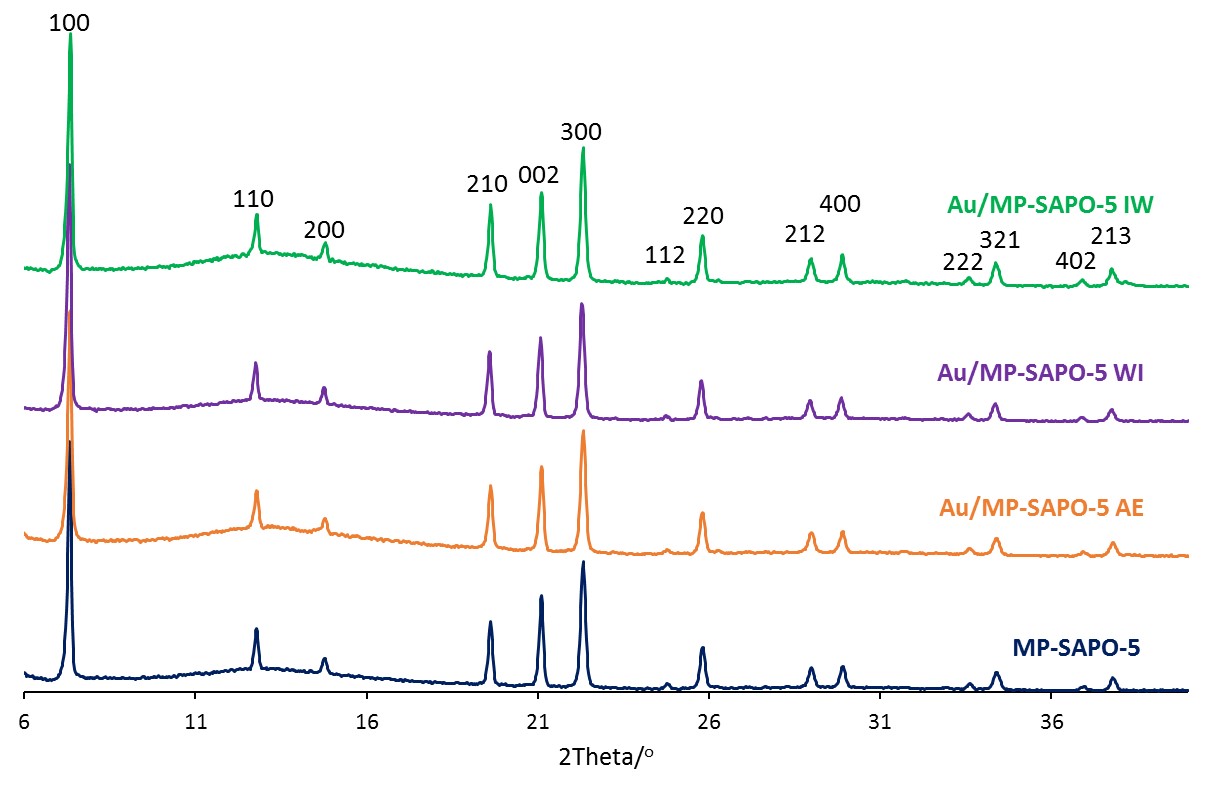 Figure S4: Powder XRD patterns showing the phase purity of MP-SAPO-5 is maintained on depositing Au onto the system. 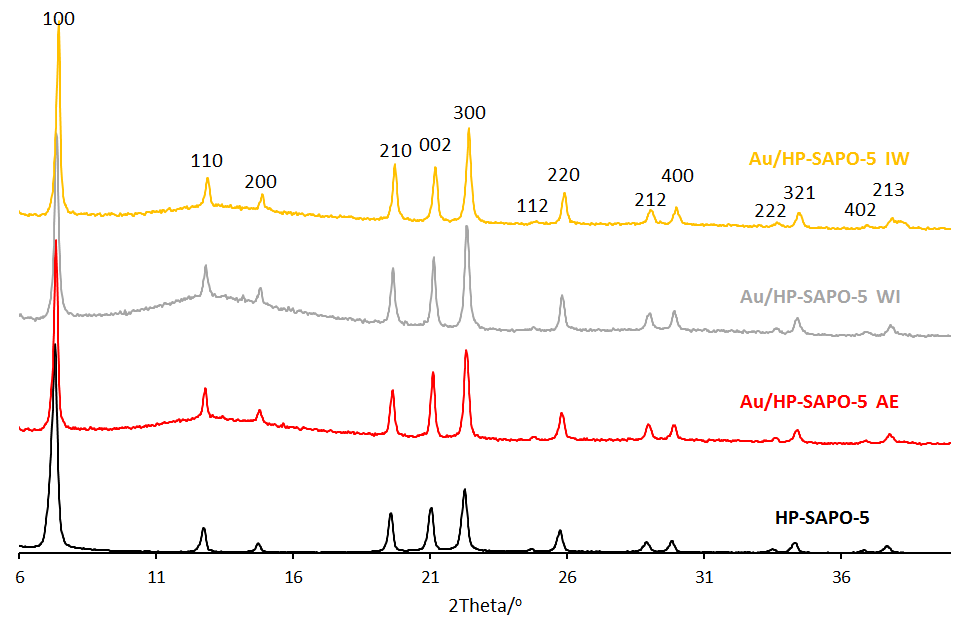 Figure S5: Powder XRD patterns showing the phase purity of HP-SAPO-5 is maintained on depositing Au onto the system. 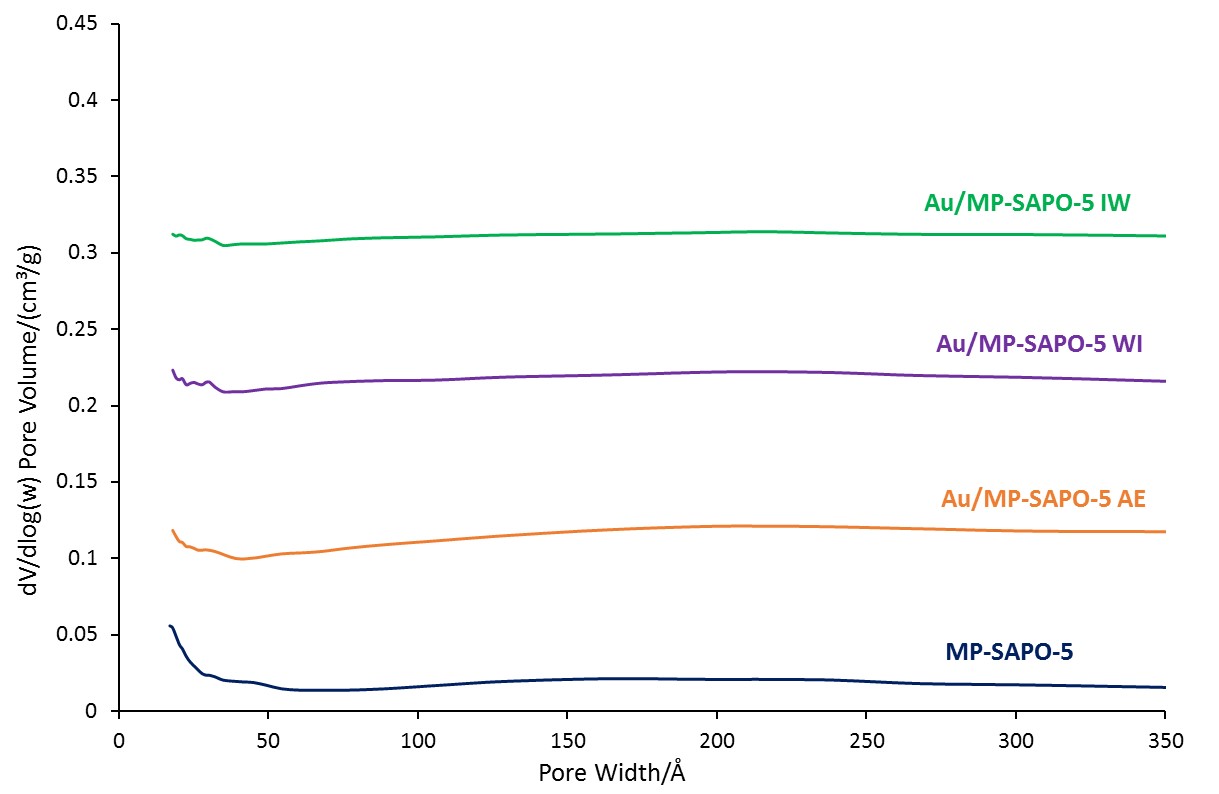 Figure S6: BJH pore size distribution functions of MP-SAPO-5 after Au deposition. Plots are stacked in increments of 0.05 cm3/g for clarity.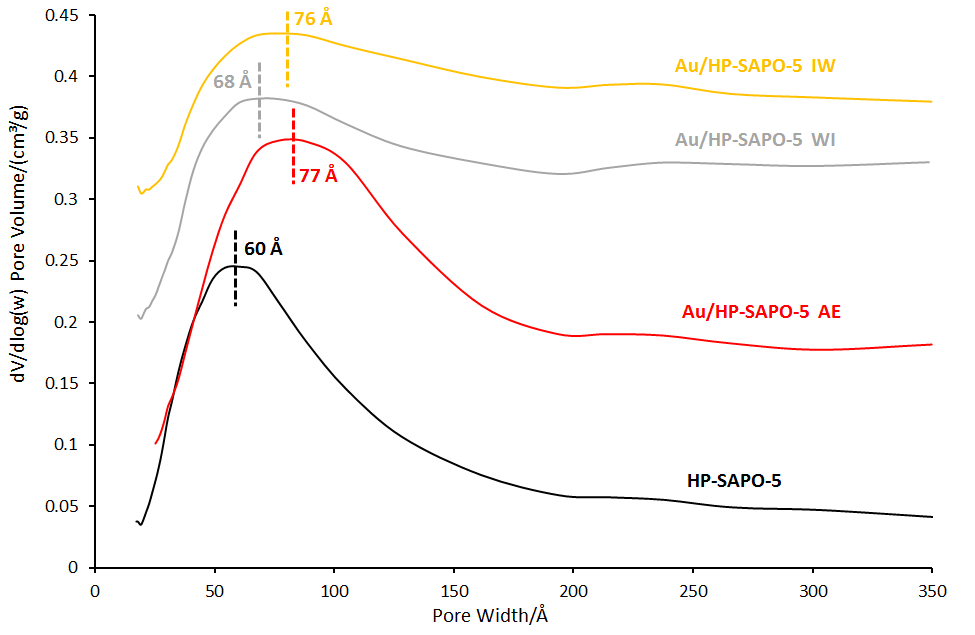 Figure S7: BJH pore size distribution functions of HP-SAPO-5 after Au deposition. Plots are stacked in increments of 0.05 cm3/g for clarity.Table S4: Comparing the nitrogen physisorption data of gold-doped SAPO-5 materials.Probing the gold species on deposited systems with UV/Vis spectroscopy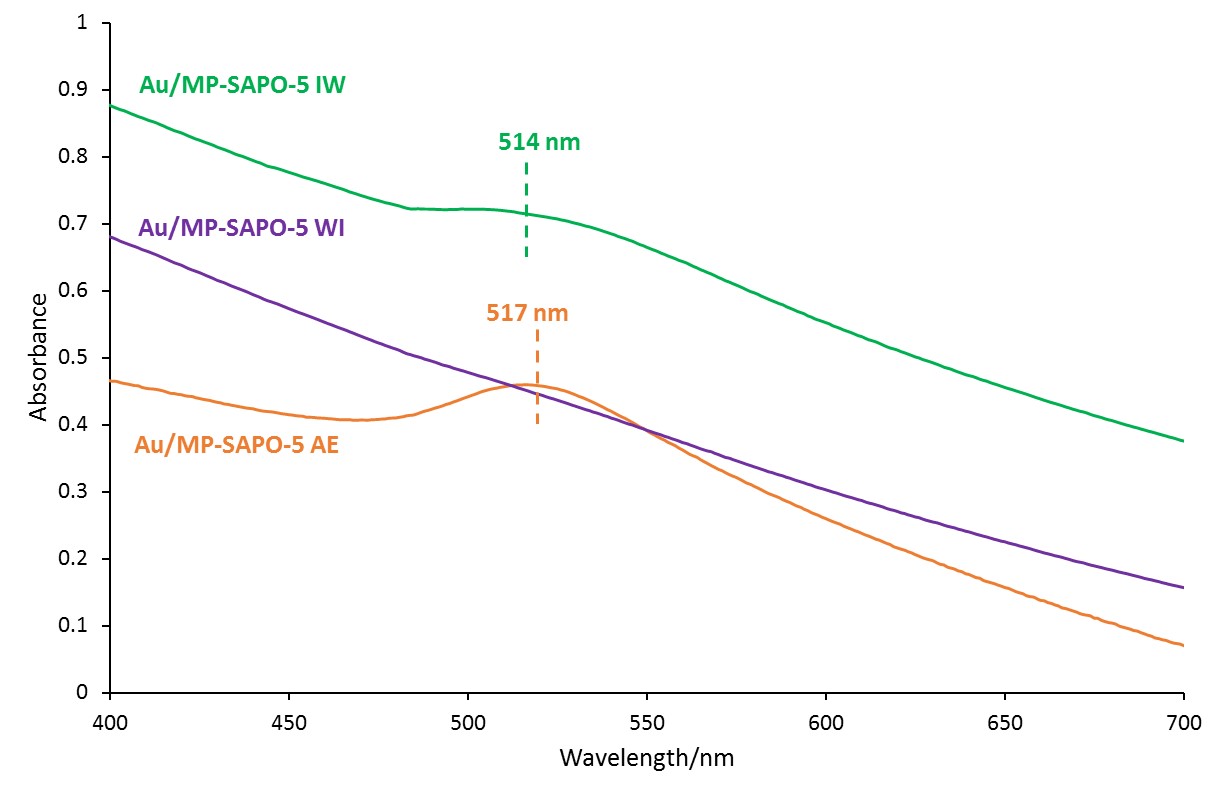 Figure S8: UV/Vis spectra of Au deposited on microporous SAPO-5 systems. Plots are stacked for clarity.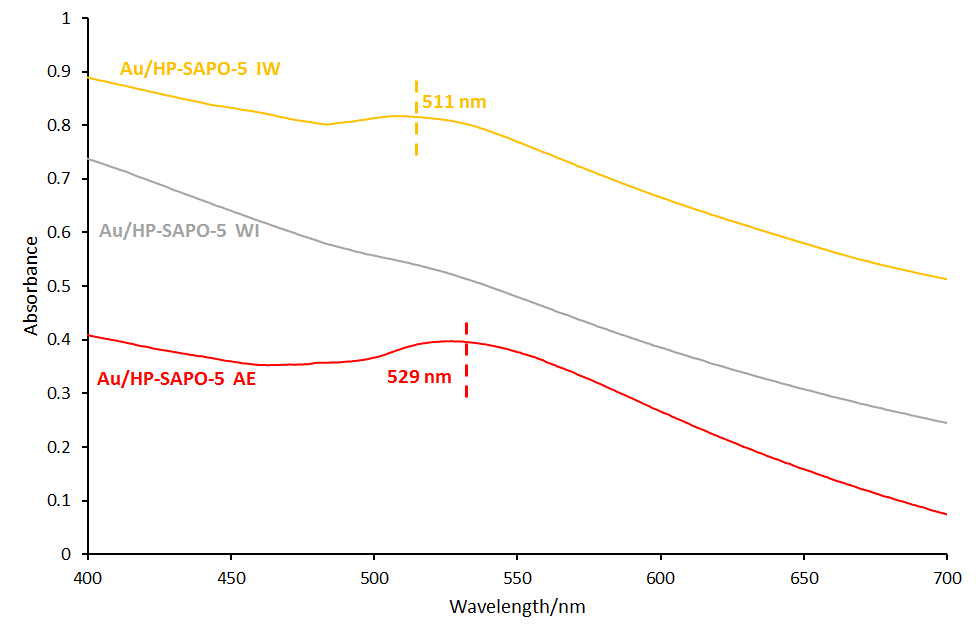 Figure S9: UV/Vis spectra of Au deposited on hierarchical SAPO-5 systems. Plots are stacked for clarity.Probing the gold species on deposited systems with XAS spectroscopy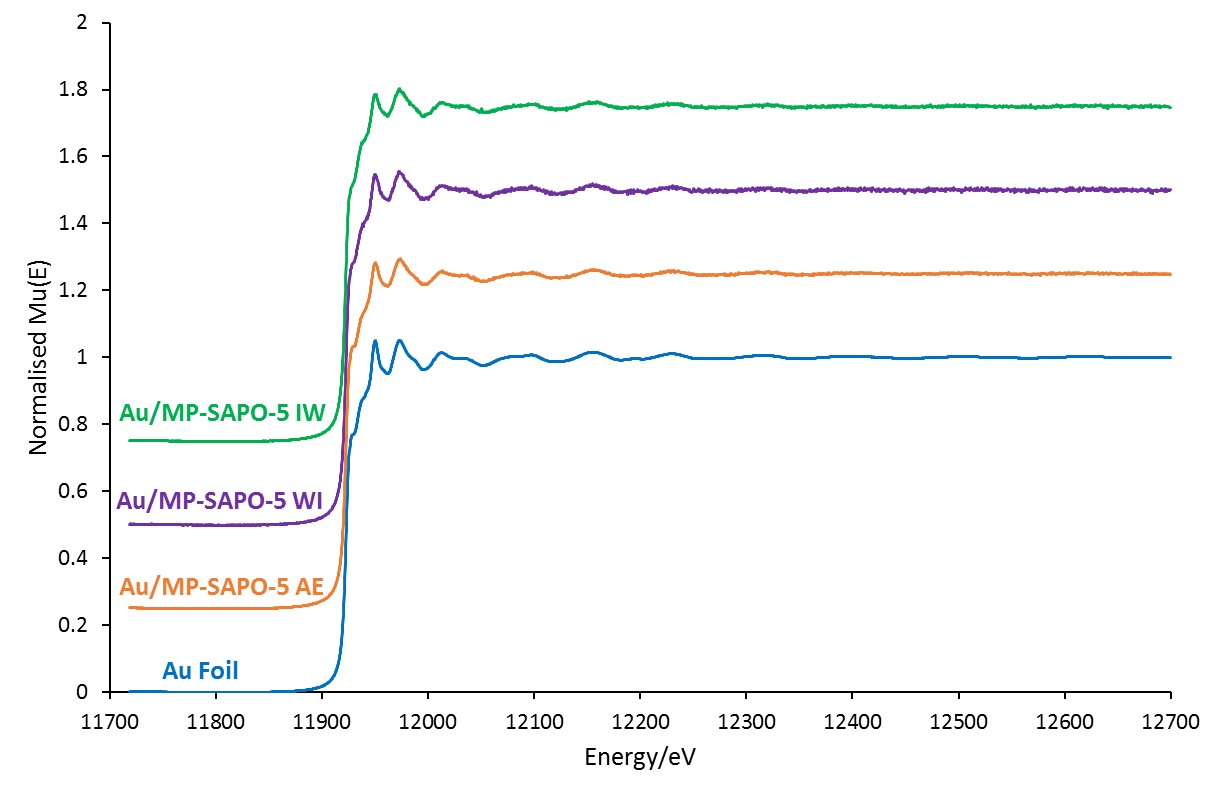 Figure S10: Normalised Mu(E) EXAFS plots in the Au L3 region of Au deposited onto MP-SAPO-5, compared with the Au reference foil.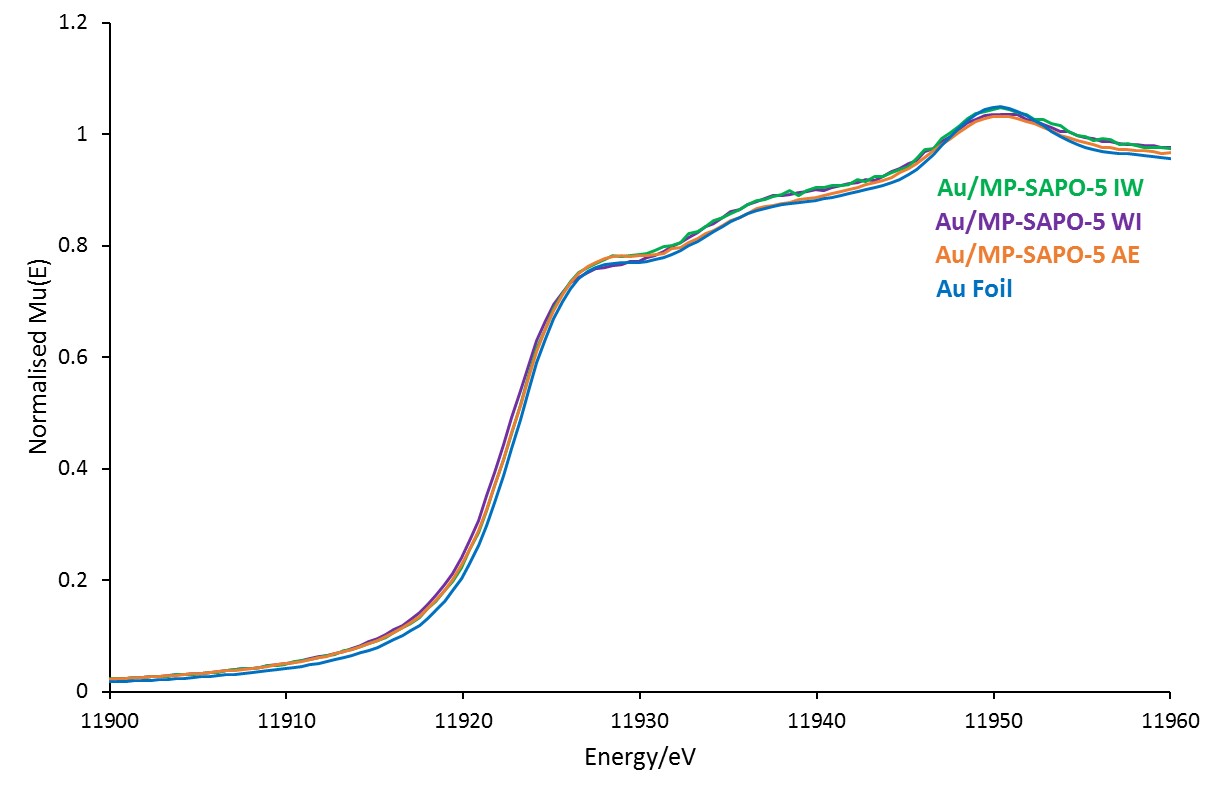 Figure S11: Normalised Mu(E) XANES plots in the Au L3 region of Au deposited onto MP-SAPO-5, compared with the Au reference foil.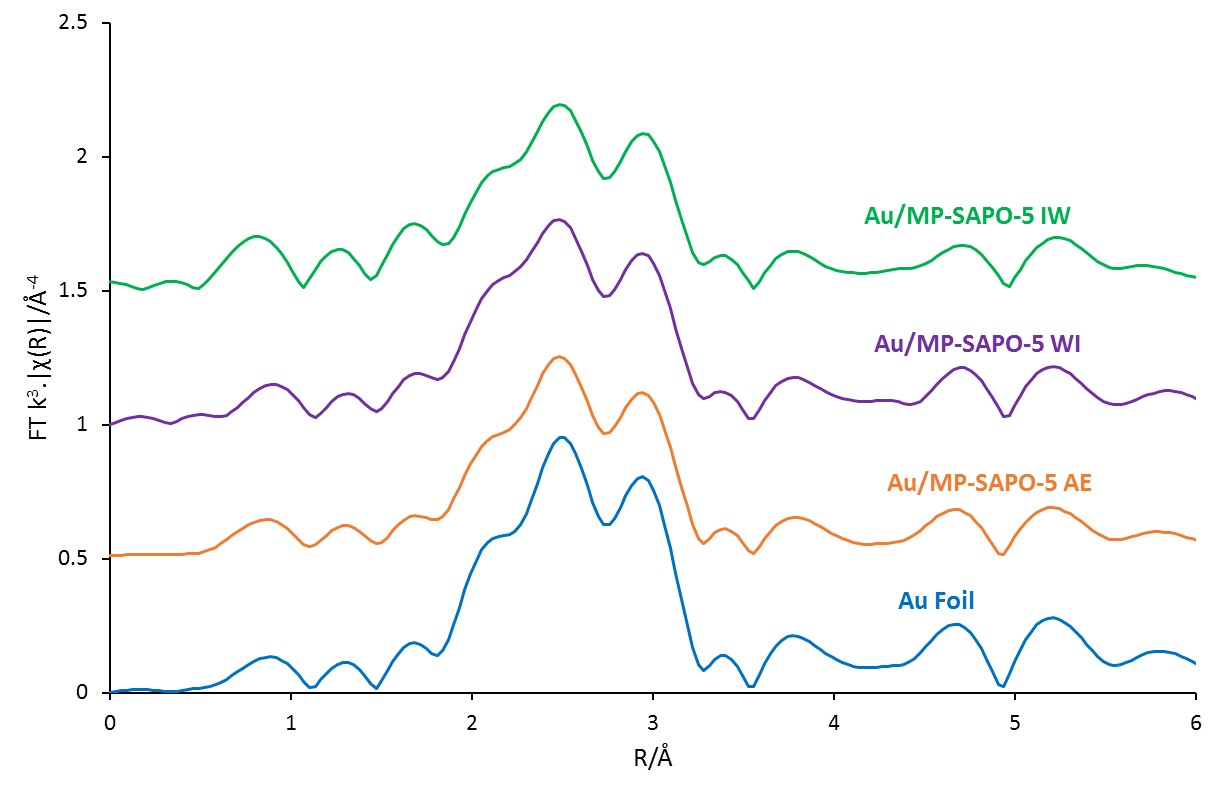 Figure S12: The magnitude of the k3 weighted Fourier Transform for the EXAFS data on Au deposited onto MP-SAPO-5, compared with the Au reference foil.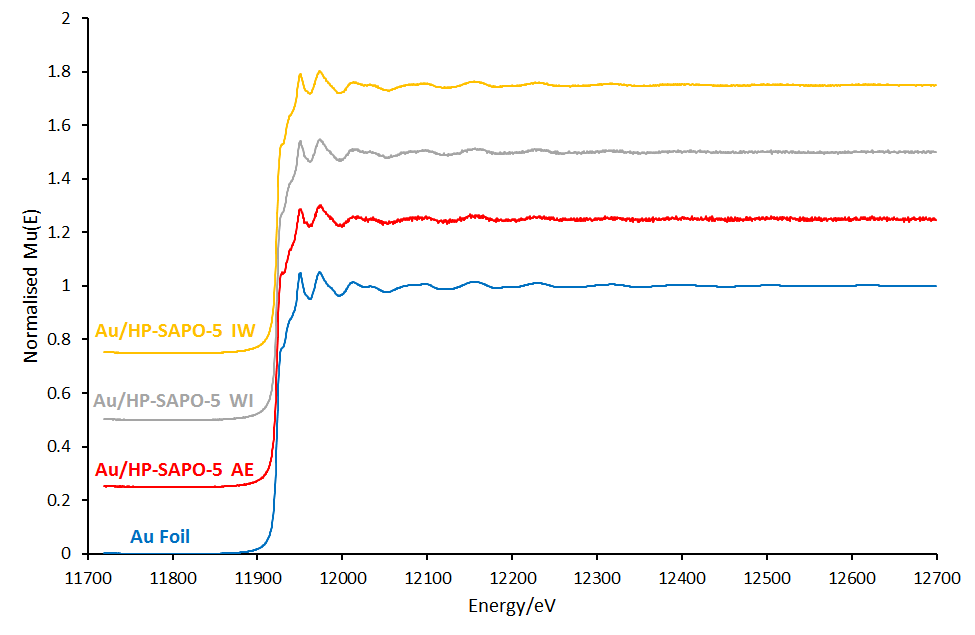 Figure S13: Normalised MP(E) EXAFS plots in the Au L3 region of Au deposited onto HP-SAPO-5, compared with the Au reference foil.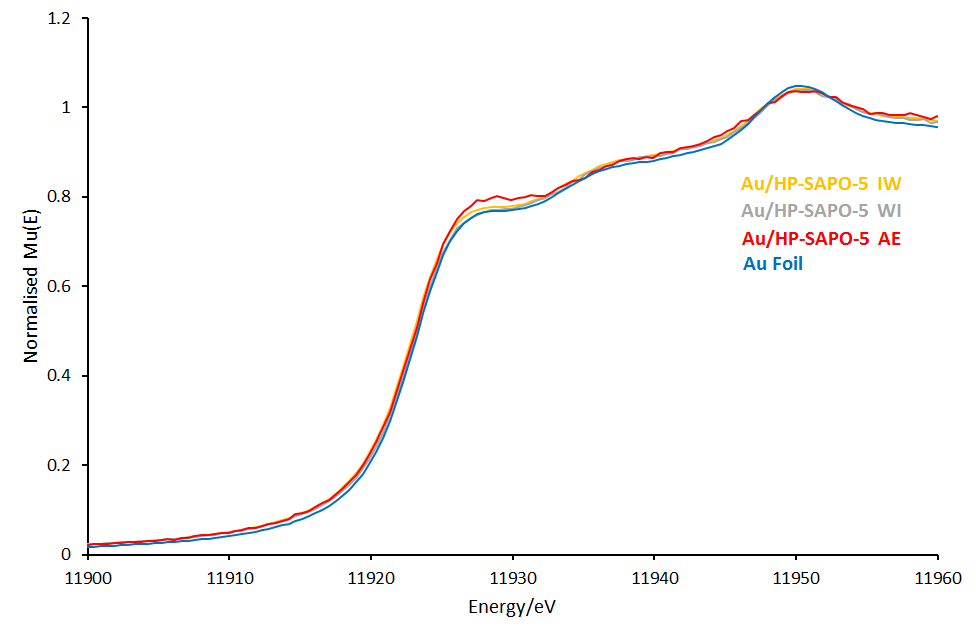 Figure S14: Normalised Mu(E) XANES plots in the Au L3 region of Au deposited onto HP-SAPO-5, compared with the Au reference foil.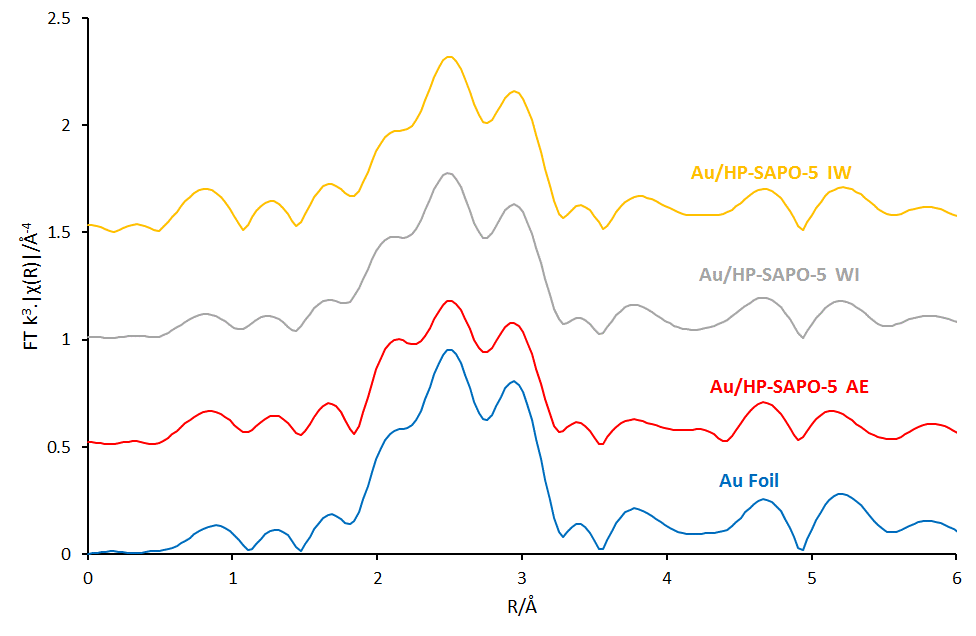 Figure S15: The magnitude of the k3 weighted Fourier Transform for the EXAFS data on Au deposited onto HP-SAPO-5, compared with the Au reference foil.Toluene oxidation resultsToluene (16.5 mmol, 1.52 g), 70% TBHP in water (16.5 mmol, 2.28 mL) and bis (2-methoxyethyl) ether (diglyme) (1.9 mmol, 0.28 mL) were all added to a RBF (10 mL), which was then sealed and stirred at 80 oC in a pre-heated oil bath. 50 mg of catalyst was added to the mixture and left to stir for 24 hours. The samples were analysed using a Perkin Elmer 3400CX gas chromatogram with flame ionisation detector (FID). Products were identified against authenticated standards, and quantified by via calibration of measured response factors against the diglyme internal standard.Table S5: Preliminary toluene catalysis resultsa = Turnover number, moles of toluene converted/moles of gold.ReferencesS1. Potter, M. E.; Kezina, J.; Bounds, R.; Carravetta, M.; Mezza, T. M.; Raja, R. Catal. Sci. Technol. 2018, 8, 5155-5164.S2. CasaXPS, version 2.3.12; Casa Software Ltd., 2000, http://www.casaxps.com.S3. Brunauer, S.; Emmett, P. H.; Teller, E. J. Am. Chem. Soc. 1938, 60, 309-319.S4. Barrett, E. P.; Joyner, L. G.; Halenda, P. H. J. Am. Chem. Soc. 1951, 73, 373-380.S5. Newville, M. J. Synchrotron Raditat. 2001, 8, 322-324.S6. Ravel, B.; Newville M. J. Synchrotron Raditat. 2005, 12, 537-541.SystemGel CompositionMP-SAPO-52 Al: 2 P: 0.4 Si: 2 TEA: 50 H2OHP-SAPO-52 Al: 2 P: 0.4 Si: 2 TEA: 50 H2O: 0.01 DMODSystemMetal loading/wt%Metal loading/wt%Metal loading/wt%Physisorption dataPhysisorption dataPhysisorption dataPhysisorption dataSystemAlPSiSurface area/m2.g-1Total pore volume/cm3.g-1Micropore volume/cm3.g-1Mesopore volume/cm3.g-1MP-SAPO-524.43.524.52540.150.120.03HP-SAPO-518.87.320.82810.240.080.16SampleAl/wt%P/wt%Si/wt%Au/wt%MP-SAPO-524.424.53.50.00Au/MP-SAPO-5 AE21.021.72.90.49Au/MP-SAPO-5 WI24.424.43.40.10Au/MP-SAPO-5 IW21.822.73.10.66HP-SAPO-518.820.8 7.30.00Au/HP-SAPO-5 AE22.217.78.60.57Au/HP-SAPO-5 WI18.720.87.30.10Au/HP-SAPO-5 IW20.216.78.00.64SampleSurface area/m2.g-1Total pore volume/cm3.g-1Micropore volume/cm3.g-1Mesopore volume/cm3.g-1Pore width/ÅMP-SAPO-52540.150.120.03-Au/MP-SAPO-5 AE650.050.030.01-Au/MP-SAPO-5 WI720.050.030.02-Au/MP-SAPO-5 IW200.020.010.01-HP-SAPO-52810.240.080.1660Au/HP-SAPO-5 AE1190.170.010.1677Au/HP-SAPO-5 WI1730.200.040.1668Au/HP-SAPO-5 IW1140.140.020.1176Time/hrsBenzyl Alcohol Selectivity/mol%Benzoic Acid/mol%TONa801001624287235